Медицинская справка о допуске к управлению транспортными средствами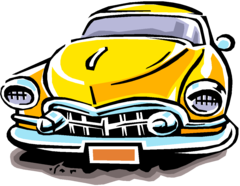 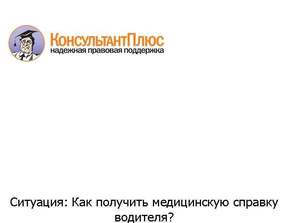 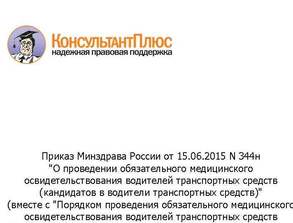 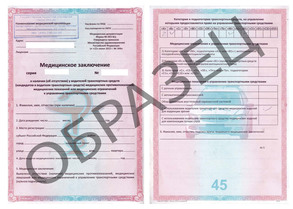 Ниболее важное, что Вы должны знать из нормативных документов:1. Медицинское освидетельствование проводится в медицинских организациях государственной, муниципальной и частной систем здравоохранения, имеющих лицензию на медицинскую деятельность пооказанию услуг (выполнению работ) по "медицинскому освидетельствованию на наличие медицинских противопоказаний к управлению транспортным средством", "оториноларингологии", "офтальмологии", "неврологии" и "функциональной диагностике", "терапии" или "общей врачебной практике (семейной медицине)".ЛИЦЕНЗИИ ГБУЗ ГП 3 68 ДЗМ ЛО-77-01-018061 ОТ 17.05.2019 г.2. Обследование врачом-психиатром и врачом-психиатром-наркологом осуществляется в специализированных медицинских организациях государственной или муниципальной системы здравоохранения по месту жительства либо месту пребывания водителя транспортного средства (кандидата в водители транспортного средства), проходящего медицинское освидетельствование (далее - свидетельствуемый), имеющих лицензию на осуществление медицинской деятельности по оказанию услуг (выполнению работ) по "психиатрии" и "психиатрическому освидетельствованию".3. Медицинское освидетельствование проводится за счет средств водителей транспортных средств (кандидатов в водители транспортных средств).4. Медицинское освидетельствование включает в себя осмотры и обследования врачами-специалистами, инструментальное и лабораторные исследования: 1) осмотр врачом-терапевтом или осмотр врачом общей практики (семейным врачом); 2) осмотр врачом-офтальмологом; 3) обследование врачом-психиатром (в псих.диспансере по месту проживания/прописки);4) обследование врачом-психиатром-наркологом (в псих.диспансере по месту проживания/прописки);дополнительно для категорий выше "В":5) осмотр врачом-неврологом (обязателен при медицинском освидетельствовании водителей транспортных средств (кандидатов в водители транспортных средств) категорий "C", "D", "CE", "DE", "Tm", "Tb" и подкатегорий "C1", "D1", "C1E", "D1E". Для водителей транспортных средств (кандидатов в водители транспортных средств) иных категорий и подкатегорий транспортных средств осмотр врачом-неврологом проводится по направлению врача-терапевта или врача общей практики (семейного врача) в случае выявления симптомов и синдромов заболевания (состояния), являющегося медицинским противопоказанием, медицинским показанием или медицинским ограничением к управлению транспортным средством); 6) осмотр врачом-оториноларингологом (для водителей транспортных средств (кандидатов в водителитранспортных средств) категорий "C", "D", "CE", "DE", "Tm", "Tb" и подкатегорий "C1", "D1", "C1E", "D1E"); 7) электроэнцефалография (обязательна при медицинском освидетельствовании водителей транспортных средств (кандидатов в водители транспортных средств) категорий "C", "D", "CE", "DE", "Tm", "Tb" и подкатегорий"C1", "D1", "C1E", "D1E". Для водителей транспортных средств (кандидатов в водители транспортных средств) иных категорий и подкатегорий транспортных средств по направлению врача-невролога в случае выявления симптомов и синдромов заболевания (состояния), являющегося медицинским противопоказанием к управлению транспортным средством);Без справок "психо", "нарко", которые получаются в диспансерах по месту проживания/прописки. Дополнительно необходимо провести ЭлектроэнцефалографиюОсновные Ваши шаги для получения медицинской справки о допуске к управлению транспортными средствами:1. Получите две справки от врача-психиатра и врача-психиатра-нарколога в специализированных медицинских организациях государственной или муниципальной системы здравоохранения по месту жительства либо месту пребывания водителя /в "психо", "нарко" - диспансерах/2. Позвоните по телефону 8-499-238-47-03 в регистратуру Отделения ПМУ ГП№68 для уточнения времени доступности необходимых специалистов во время вашего прибытия в Поликлинику.3. Прибудьте в назначенное время в ОПМУ на М.Якиманке в регистратуру /каб.511, 5 этаж/.4. С собой ОБЯЗАТЕЛЬНО имейте в наличии паспорт и водительское удостоверение /если имеется/.5. В регистратуре Вам будут оформлены все документы на оказание услуги /договор, согласие и т.п./.6. Здесь же Вы сможете оплатить указанную услугу через терминал.7. Далее, с оформленными документами проходите необходимых специалистов, после чего Вам оформляется СПРАВКА.Стоимость проведения Медицинского освидетельствования /без справок "психо", "нарко"/: Название ОписаниеСтоимостьНа категории А, ВБез справок "психо", "нарко", которые получаются в диспансерах по месту проживания/прописки1100 руб.На другие категорииБез справок "психо", "нарко", которые получаются в диспансерах по месту проживания/прописки. Дополнительно необходимо провести Электроэнцефалографию1400 руб.ЭлектроэнцефалографияДанное исследование в рамках мед.освидетельствования на право управления транспортным средством1800 руб.